     Заслушав информацию участковых уполномоченных полиции Волощука А. А. и Меньшикова И.В..  об их  работе в городском поселении «Усогорск»,          СОВЕТ РЕШИЛ:      Информацию принять к сведению.Начальнику участковых уполномоченных полиции Кравченко А. В. составить и согласовать график личного приема граждан участковыми полиции в каждом населенном пункте городского поселения «Усогорск».Заслушивать начальника участковых уполномоченных полиции городского поселения Усогорск на сессиях Совета депутатов МО ГП «Усогорск» 2 раза в год.Обязать участковых уполномоченных полиции каждый понедельник с 14.00 ч. присутствовать на рабочем совещании при главе МО ГП «Усогорск» (по согласованию).В каждом многоквартирном доме (МКД) и управляющих компаниях разместить информационный листок об участковых уполномоченных полиции в срок 01 июля 2015 года.Разместить в сети «Интернет» и на сайте администрации МО ГП «Усогорск» графики работы и личного приема граждан участковых уполномоченных полиции.Начальнику участковых уполномоченных полиции Кравченко А. В. представить план мероприятий по улучшению ситуации для комфортного и безопасного проживания граждан в поселении.Администрации и Совету МО ГП «Усогорск» совместно с участковыми уполномоченными полиции организовать (возобновить) работу добровольных народных дружин в городском  поселении «Усогорск» в 2015 году; избрать командира ДНД.Настоящее решение вступает в силу с момента принятия.Глава городского поселения -Председатель совета поселения                                                 Б. Н. Немчинов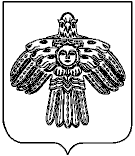 ПРОЕКТПРОЕКТ«УСОГОРСК» кар овмÖдчÖминлÖн муниципальнÖй юкÖнса СÖВЕТСовет муниципального образования городского поселения «УСОГОРСК»169270, Республика Коми, п. Усогорск, ул. Дружбы, д.17«УСОГОРСК» кар овмÖдчÖминлÖн муниципальнÖй юкÖнса СÖВЕТСовет муниципального образования городского поселения «УСОГОРСК»169270, Республика Коми, п. Усогорск, ул. Дружбы, д.17«УСОГОРСК» кар овмÖдчÖминлÖн муниципальнÖй юкÖнса СÖВЕТСовет муниципального образования городского поселения «УСОГОРСК»169270, Республика Коми, п. Усогорск, ул. Дружбы, д.17«УСОГОРСК» кар овмÖдчÖминлÖн муниципальнÖй юкÖнса СÖВЕТСовет муниципального образования городского поселения «УСОГОРСК»169270, Республика Коми, п. Усогорск, ул. Дружбы, д.17«УСОГОРСК» кар овмÖдчÖминлÖн муниципальнÖй юкÖнса СÖВЕТСовет муниципального образования городского поселения «УСОГОРСК»169270, Республика Коми, п. Усогорск, ул. Дружбы, д.17ПОМШУÖМРЕШЕНИЕПОМШУÖМРЕШЕНИЕПОМШУÖМРЕШЕНИЕПОМШУÖМРЕШЕНИЕПОМШУÖМРЕШЕНИЕ26 мая 2015 г.26 мая 2015 г.№ III-34/4№ III-34/4№ III-34/4Отчет (информация) о работе участковых уполномоченных полиции за 2014 год и І квартал 2015 годаОтчет (информация) о работе участковых уполномоченных полиции за 2014 год и І квартал 2015 годаОтчет (информация) о работе участковых уполномоченных полиции за 2014 год и І квартал 2015 годаОтчет (информация) о работе участковых уполномоченных полиции за 2014 год и І квартал 2015 года